Задания для дистанционного обученияТЕХНОЛОГИЯ 5 А классЗадания для дистанционного обученияТЕХНОЛОГИЯ 5 А класс1. Повторите материал предыдущего урока2. Установи, какому виду оборудования для влажно-тепловых работ соответствуют следующие характеристики3. Разгадайте кроссворд1. Повторите материал предыдущего урока2. Установи, какому виду оборудования для влажно-тепловых работ соответствуют следующие характеристики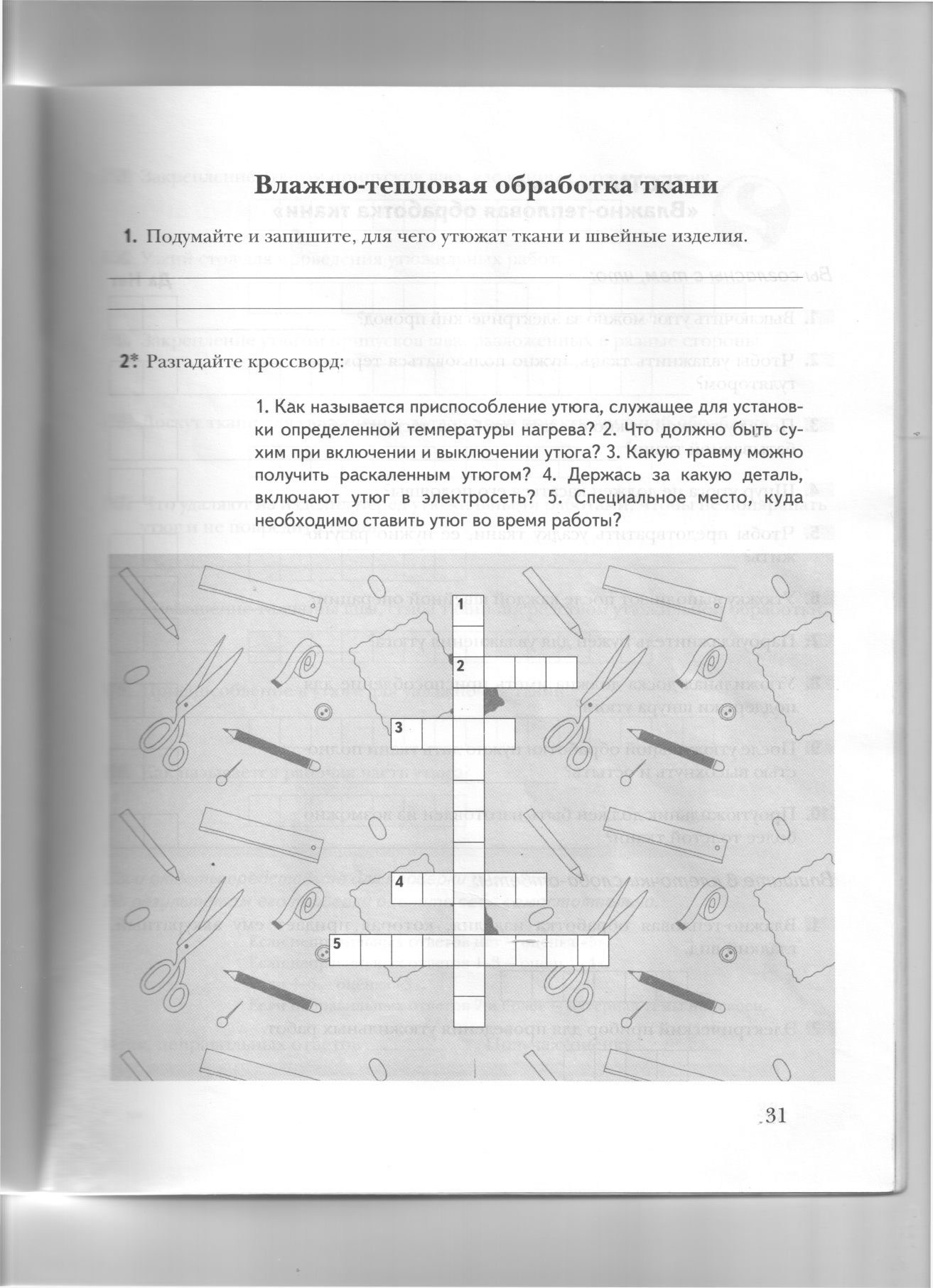 Задания для дистанционного обученияТехнология 9 а б в  классыЗадания для дистанционного обученияТехнология 9 а б в  классыТема урока: Защитная маска для лица своими рукамиТема урока: Защитная маска для лица своими рукамиТехнология и последовательность работы см. https://burdastyle.ru/master-klassy/aksessuary/kak-sshit-medicinskuyu-masku-svoimi-rukami-3-master-klassa-shablony_23411/Технология и последовательность работы см. https://burdastyle.ru/master-klassy/aksessuary/kak-sshit-medicinskuyu-masku-svoimi-rukami-3-master-klassa-shablony_23411/Используем в работе мастер № 1. Если нет швейной машины, то имитируем машинную строчку. Используем в работе мастер № 1. Если нет швейной машины, то имитируем машинную строчку. Присылаем фото отчетыПрисылаем фото отчетыОтветы направляем по адресу: tech-58@yandex.ruОтветы направляем по адресу: tech-58@yandex.ru